ΠΛΕΝΕΤΕ ΤΑ ΧΕΡΙΑ ΣΑΣ ΜΕΙΝΕΤΕ ΥΓΙΕΙΣΠΛΕΝΕΤΕ ΤΑ ΧΕΡΙΑ ΣΑΣ ΔΙΩΞΤΕ ΤΑ ΜΙΚΡΟΒΙΑΗ 15 Οκτωβρίου είναι παγκόσμια ημέρα πλυσίματος. Με αφορμή της ημέρας αυτής πραγματοποιήθηκε ενημέρωση όλων των τάξεων στο 5ου Δημοτικό σχολείο Ερμουπόλεως. Συγκεκριμένα οι μαθητές μάθανε τον ενδεδειγμένο τρόπο να πλένουν τα χέρια τους και να ανακαλύψουν πιθανούς λάθους τρόπους που τα έπλεναν. 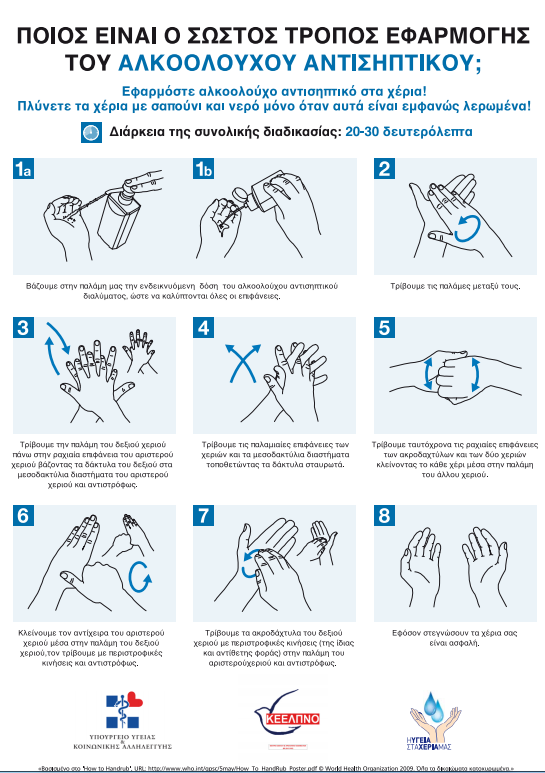 Θυμήσου να πλένεις τα χέρια σου:Πριν το φαγητό Μετά το άγγιγμα ζώων ή από τις ακαθαρσίες τουςΜετά την τουαλέτα Μετά το παιχνίδι και την γυμναστική σε εξωτερικούς χώρουςΜετά τον βήχα και το φτέρνισμαΑφότου αγγίξετε σκουπίδιαΑφότου αγγίξετε κοινόχρηστους χώρους ή αντικείμεναΤα μέσα που χρησιμοποιήθηκαν ήταν οπτικοακουστικό υλικό, εικόνες και συζήτηση.Πλένετε τα χέρια σας διώξτε τα μικρόβια αν δεν θέλετε να αρρωστήσετε και να χαλάσει η ημέρα σας!https://www.youtube.com/watch?v=2WsooFlS5VkΤην επιμέλεια ανέλαβαν: Η Γυμνάστρια Δέσποινα Μαλαματάρη και η Νοσηλεύτρια  Σοφία Δημητροπούλου